УкраїнаЧОРНОМОРСЬКИЙ   МІСЬКИЙ  ГОЛОВАР О З П О Р Я Д Ж Е Н Н Я     11.04.2023                                                              56-кПро призначенняВікторії РАХМАТУЛЛІНОЇВідповідно до Закону України «Про місцеве самоврядування в Україні», Закону України «Про службу в органах місцевого самоврядування», частини п’ятої та абзацу другого частини сьомої статті 10 Закону України «Про правовий режим воєнного стану», постанови Кабінету Міністрів України від 09 березня 2006 року №268 «Про упорядкування структури та умов оплати праці працівників апарату органів виконавчої влади, органів прокуратури, судів та інших органів»Міський голова                                                               Василь ГУЛЯЄВЗ розпорядженням ознайомлена :РАХМАТУЛЛІНУВікторіюІгорівну -ПРИЗНАЧИТИ з 12 квітня 2023 року на посаду головного спеціаліста відділу будівництва та реконструкції управління капітального будівництва Чорноморської міської ради Одеського району Одеської області у період дії воєнного стану без конкурсного відбору за основним місцем роботи з посадовим окладом згідно штатного розкладу і надбавкою в розмірі 50 відсотків посадового окладу з урахуванням надбавки за ранг та вислуги років посадової особи місцевого самоврядування.ПРИСВОЇТИ РАХМАТУЛЛІНІЙ В.І. 13 ранг 6 категорії посадової особи місцевого самоврядування.Підстава: заява РАХМАТУЛЛІНОЇ В.І.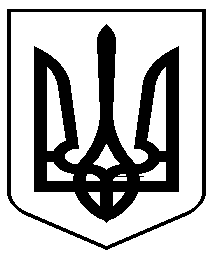 